Утверждаю                                                      директор Астраханского филиала  ФГБОУ ВО                                                                                  «Саратовская государственная                                                                                             юридическая академия»________________ А. И. Пушкин«_____»_______________ 2020 г.Основные показатели работы библиотекиАстраханского филиала ФГБОУ  ВО «Саратовская государственная юридическая академия»за 2019 год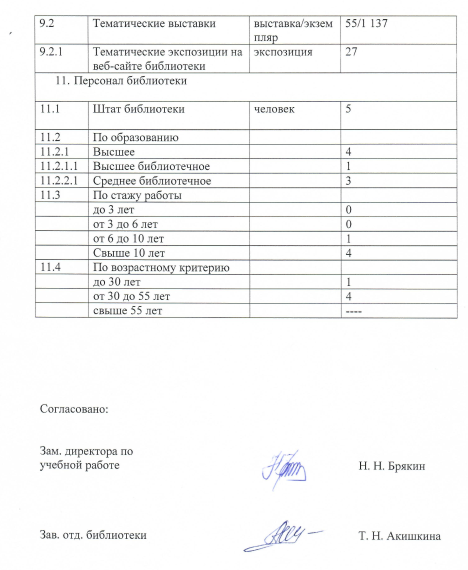 ПРИЛОЖЕНИЕк отчёту о проделанной работе отдела библиотекиАстраханского филиала ФГБОУ ВО«Саратовская государственная юридическая академия»2019 годОсновными направлениями своей деятельности в 2019 году библиотека выбрала: продолжение совместной работы с кафедрами в научной и учебной деятельности, а также оперативное и полное библиотечное и информационно-библиографическое обслуживание обучающихся и сотрудников Астраханского филиала.В 2019 году фонд библиотеки составил 50 885 экз., в т.ч.: официальные издания (отдельно изданные, периодические и продолжающиеся) - 6 891; издания на электронных носителях – 35; научная литература - 4 687, учебная – 26 269, учебно-методическая – 12 065экз., художественная - 938 экз.Фонд периодических изданий составил – 20 332 экз.За отчётный период в фонд библиотеки поступило учебной литературы 309 экз. из них 286 экз. учебников, 8 экз. учебно-методических изданий и 15 экз. научной литературы.В информационном зале библиотеки продолжает работать ЭБС «Университетская библиотека онлайн» и ЭБС ZNANIUV.COM.За отчетный период в Электронный каталог было внесено 43 названий учебной, учебно-методической и научной литературы. Общий объем библиографических записей Электронного каталога 5 187 названия.В 2019 году в библиотеку записалось 1 085 пользователей по единому читательскому билету в т.ч. 857 студента.За 2019 год во всех залах библиотеки было обслужено 6 458 человека и выдано 132 128 экз. литературы. Количество посещений составило 61 054 раза.Количество выданных справок составило 6 583 шт.: в т.ч. тематических – 3 128 шт.В 2019 году библиотека филиала продолжила рекомендательно - библиографическую работу. За данный период были созданы 7 библиографических списков:- «Проблемы пенсионной системы РФ»;- «Взятка и взяточничество в уголовном праве»- «Вопросы правоспособности и дееспособности граждан в РФ»- «Исполнительное производство»;- «Доказывание в гражданском и уголовном процессе»;- «Налоговые правонарушения»;- «Учебная и производственная практика в ВУЗе».Вёлся статистический учёт посещений информационного зала, количества обращений к Интернет-сети, ЭБС «Znanium.com», ЭБС «Университетская библиотека онлайн». С помощью справочно-правовой системы «Консультант Плюс» и «Гарант» выполняются все виды справок по социально-правовым вопросам, осуществляется поиск юридической литературы, подборка нормативно-правовых актов по запрашиваемой теме, выдача сведений о месте и времени публикации документа и т.п.Справочно-библиографическое обслуживание педагогов предусматривает также подготовку индивидуальной информации для отдельных кафедр и преподавателей.Всего в библиотеке создано 8 тематических картотек: «Картотека законов и нормативных актов», «Картотека авторефератов и диссертаций», «Картотека дипломных работ», «Национальные проекты», «Краеведческая картотека», «Картотека учебно-методических комплексов», «Картотека электронных ресурсов», «Картотека периодических изданий».За отчётный период библиотекой проведено 55 тематических выставок.  Очень яркими и интересными были такие выставки как: - «Прокурорская защита» -ко дню российской прокуратуры 12 января;- «Живи активно! Думай позитивно!» - ко Дню российского студенчества - 25 января;- «Таможенный кодекс ЕАЭС: новые правила для всех» - к 26 января Международному дню таможни 26 января;- «Вопросы современной юриспруденции» - ко Дню российской науки 8 февраля;- «Почерк расскажет все!» - ко дню создания криминалистической службы в России. Дню эксперта - криминалиста МВД РФ - 1 марта;- «Женский взгляд на красоту» - к Международному женскому дню 8 марта;- «Права потребителей: законодательные аспекты» - ко Всемирному дню защиты прав потребителей - 18 марта.- «Человек. Закон. Истина» - ко Дню работников следственных органов МВД РФ - 6 апреля;- «Мир юридической науки» - к Международной научно-практической п конференции на тему: «Проблемы и перспективы развития современной юриспруденции».- «Российский нотариат: истоки, традиции, современность» ко Дню нотариата в России - 27 апреля;- «Библиотека - не мука, а забава и наука» - к Всероссийскому дню библиотек 27 мая.- «Детство под защитой» - к 1 июня - Международному дню защиты детей»- «Миграция: тенденции и направления» - ко Дню работников миграционной службы - 21 июня.- «Наркомания: дорога в никуда» - ко Дню борьбы против злоупотребления наркотиков и их незаконного оборота;- «Астраханский филиал «СГАП»: продолжая хорошие традиции» - к 1 сентября;- «Труды ученых «СГЮА» - к 1 сентября;- «Терроризм – проблемы противодействия» - ко Дню солидарности в борьбе с терроризмом – 3 сентября;- «Для тех, кто годы не считает!» - ко Дню пожилого человека;- «Организация объединенных наций: роль в XXI веке» - к Международному дню ООН;-«Таможенные органы сегодня» - ко Дню таможенника;- «Гарант исполнения закона» - ко Дню судебного пристава;- «Закон гарантирует» - к Всемирному дню ребенка;- «Скажем «НЕТ» - к Международному дню борьбы против насилия в отношении женщин;- «Подразделения по борьбе с организованной преступностью» - ноябрь;- «Жизнь – Впереди!» - к всемирному дню борьбы со СПИДом;- «От сердца к сердцу» - выставка к Международному дню инвалидов;- «Психология терроризма»;- «Закон, по которому мы живем» - ко Дню Конституции РФ 12 – декабря;- «Новый год под знаком Пи?!».2019 год в России был объявлен «Годом Театра». Библиотекой была проведена выставка, посвященная театру - «Театры и библиотеки в годы войны».За отчётный период было проведено 22 странички КЗД, например:День образования Следственного комитета РФ - 15 января.День воинской славы России. День победы в Сталинградской битве 1943 года - 2-е февраля.День влюбленных - 14 февраля.День защитника Отечества - 23 февраля.Международному женскому дню 8 марта. День работников наркоконтроля России - 11 марта. День подразделений экономической безопасности в системе МВД РФ - 15 марта. День войск Национальной гвардии России - 27 марта.Всемирный день юмора -1 апреля.Всемирный день авиации и космонавтики - 12 апреля.Международный день музеев - 18 мая. День российской адвокатуры - 31 мая.Всемирный день охраны окружающей среды. День эколога - 5 июня.День независимости России - 12 июня.День молодежи - 27 июня. Всемирная неделя космоса «Запуск первого искусственного спутника Земли» «День военно-космических сил» - 2 октября.Всероссийский день учителя «Учитель – профессия творческая!» - 4 октября.День российской милиции – 8 ноября.День создания подразделений по борьбе с организованной преступностью - 12 ноября.День участкового – 15 ноября.День юриста – 3 декабря. Проведены две выставки новых поступлений.Успешно продолжает работу выставка под общим названием «Книжный мир», которая ставит перед собой цель познакомить читателей с изданиями нашего фонда, которые пока не нашли должного интереса у пользователей. Так на выставке были представлены следующие издания: - «Физическая культура студента»: а) Смирнов В.М., Дубровский В.И. Физиология физического воспитания и спорта: учебник, М., 2002; б) Холодов Ж.К., Кузнецов В.С. Теория и методика физического воспитания и спорта: учебное пособие, М., 2007; в) Физическая культура студента: учебник под ред. В.И. Ильинича, М., 2003. - «Экономика и экология»: а) Жаворонкова Н.Г. Эколого-правовые проблемы обеспечения безопасности при чрезвычайных ситуациях природного и техногенного характера: монография, М., 2007; б) Ларионов Н.М., Рябышенков С.А. Промышленная экология: учебник, М., 2013; в)Экология и экономика природопользования: учебник под ред. Э.В. Гирусова, М., 2007. - «Вексельное право»: а) Вишневский А.А. Вексельное право: учебник, М., 1996; б) Рукавишникова И.В. Вексель как объект гражданских правоотношений: монография, М., 2000; в) Салюков Б.С., Мирошниченко А.Е. Обращение взыскания на ценные бумаги в исполнительном производстве: справочное издание, М., 2000.  - «Налоговая преступность - угроза экономической безопасности России»: а) Александров И.В. Налоговые преступления: криминалистические проблемы расследования: научно-практическое изд., СПб., 2002; б) Преступление и наказание в бухгалтерском и налоговом учете. Кн.1: учебное пособие под ред. Г.Ю.Касьяновой, М., 2001; в) Тютин Д.В. Налоговый контроль, ответственность и защита прав налогоплательщиков: монография, М., 2014.- «Вопросы элитологии»: а) Вопросы элитологии: философия, культура, политика. Отв. ред. Л.Я. Подвойский: сб. статей. Астрахань,2016; б) Карабущенко П.Л, Гаврилина Н.Е., Титов А.В. Теневая экономика и современные элиты: монография. Прага, 2017; в) Карабущенко П.Л, Подвойский Л.Я., Резаков Р.Г. Элитология образования: основы педагогической селекции элит: монография. М., 2018.- «Тебе, первокурсник!»  а) Азаркин Н. М. Всеобщая история юриспруденции: курс лекций, М., 2003; б) Институции Юстиниана: памятники Римского права: хрестоматия/под ред. Л.Л. Кофанова, В. А. Томсинова, М., 1998; в) Петров И. В. Государство и право Древней Руси (750 – 980г.г.): монография, СПб., 2003.- «Расследование преступления»: а) Образцов В. А. Допрос потерпевшего и свидетеля на предварительном следствии, М.,2003; б) Могачев М. И. Серийные изнасилования, М., 2007; в) Вандер М.Б. Использование микрочастиц при расследовании преступлений, М., 2001.  - «Правовое обеспечение информационной безопасности» а) Казанцев С. Я.; Иванов И. С. «Практикум по информационному праву», 2016.; б) «Информационные технологии в юридической деятельности»/ под общ. ред. П.У. Кузнецова, 2017.Очень важным в выставочной работе мы считаем такую форму как продолжающиеся выставки и постоянно действующие: «Журнальный калейдоскоп», «Библиограф рекомендует».Культурно-массовая и воспитательная работа библиотеки - это неотъемлемая часть нашей деятельности. Библиотека филиала принимает участие в мероприятиях, проводимых кафедрами академии, и сама организует массовую работу со студентами.В 2019 году библиотека принимала участие в организации и проведении научных и массовых мероприятиях совместно с кафедрами филиала. Для этих мероприятий были подготовлены следующие тематические выставки:Заседание научно-практического кружка "Молодой ученый" совместно с кафедрой ГПД Зайковой С.Н. Заседание н/п кружка "Молодой ученый" совместно с кафедрой ГПД Зайкова С.Н. Организационное мероприятие участия студентов в молодежном образовательном проекте: "Выборы для всех" совместно с Агентством по делам молодежи. г. Астрахани и студенческим самоуправлением.Встреча с представителем Областной налоговой инспекции со студентами 2 - 3 курсов по теме: "Налоговые вычеты". Акишкина Т.Н. совместно с КССУ.Международная научно-практическая конференция: «Проблемы и перспективы развития современной юриспруденции». Ответственная каф. УПД. Научный круглый стол «Гуманитарные и социально – экономические проблемы в системе юридических наук» Акишкина Т. Н. совместно с преподавателем кафедры государственно-правовых дисциплин кандидатом юр. наук Ивановой А. М. Научный круглый стол «Экологические проблемы Астраханской области» Акишкина Т. Н. совместно с зав. кафедрой государственно-правовых дисциплин Перевезенцевой Т. В.Каждый год библиотека проводит подписку на периодические издания. В 2019 году библиотека подписалась на 32 названий научных и общественно-политических журналов и 3 названия газет.В 2020 году библиотека планирует приобретение в фонд новых учебных и научных изданий по направлению подготовки 40.05.04 «Судебная и прокурорская деятельность».Книгообеспеченность – 41,7 экз.Посещаемость – 56,8 раз.Количество мест в читальном и информационно-библиографическом зале 80, общая площадь библиотеки 234 кв.м., литература с грифом МО И УМО 72% от общего фонда библиотеки.Зав. отд. библиотеки                                                                 Т.Н.Акишкина№ п/пНаименование показателяЕдиница измеренияПоказатели12341. Материально-техническая база1. Материально-техническая база1. Материально-техническая база1. Материально-техническая база1.1.Площадь библиотекикв. м.2341.2.Посадочные места для пользователей библиотекиместо801.2.1Посадочные места для пользователей библиотеки, оснащённые персональными компьютерамиместо101.2.2Посадочные места для пользователей библиотеки с доступом к интернетуместо101.2.3Посадочные места для пользователей библиотеки со специальными потребностями и физическими ограничениямиместо11.3Копировально-множительная техникаединица82. Автоматизированные технологии библиотечной деятельности2. Автоматизированные технологии библиотечной деятельности2. Автоматизированные технологии библиотечной деятельности2. Автоматизированные технологии библиотечной деятельности2.1Автоматизированная информационно-библиотечная система (Электронный каталог)названиеАИБС (Ассоциация ЭБНИТ) ИРБИС 642.2Подсистемы (модули)да/нетда2.2.1КомплектованиеНа общую сумму208 250,832.2.2Подписка на периодические изданияЗа 2019 г. на сумму201 436,902.2.3Каталогизация и научная обработкаЗа 2019 год. в ЭК внесено 43 названий научной и учебной литературы2.2.4Документообеспеченность(книгообеспеченность)41,72.2.5Обслуживание пользователей7 9842.2.6Регистрация пользователей1 1322.2.7Электронная библиотека(Электронная библиотечная система)1.ЭБС Университетская библиотека онлайн «Библиоклаб»2.ЭБСZNANIUM.COM3. Формирование библиотечного фонда3. Формирование библиотечного фонда3. Формирование библиотечного фонда3. Формирование библиотечного фонда3.1Объём библиотечного фонда на физических (материальных носителях) - всегоэкземпляр50 8853.1.1- Печатные издания и неопубликованные документы- Фонд периодических изданий- Официальные издания (отдельно изданные, периодические и продолжающиеся)- Издания на электронных носителяхэкземпляр43 95920 3326 891353.1.1.1Учебные изданияэкземпляр26 2693.1.1.1.1Учебно-методические изданияэкземпляр12 0653.1.1.2Научные изданияэкземпляр4 6873.1.1.3Литературно-художественные изданияэкземпляр9383.2.Поступило - всегоэкземпляр3093.2.1Печатные издания и неопубликованные документы- всегоэкземпляр3093.2.1.1Учебные изданияэкземпляр2863.2.1.1.1Учебно-методические изданияэкземпляр83.2.1.2Научные изданияэкземпляр153.2.1.3Литературно-художественные изданияэкземпляр-----3.3Выбыло - всегоэкземпляр---3.3.1Печатные издания и неопубликованные документы- всегоэкземпляр---3.3.1.1Учебное изданиеэкземпляр---3.3.1.1.1Учебно-методические изданияэкземпляр---3.3.1.2Научные изданияэкземпляр-----3.3.1.3Литературно-художественные изданияэкземпляр-----3.4Электронные документыэкземпляр12 324Библиотечное обслуживаниеБиблиотечное обслуживаниеБиблиотечное обслуживаниеБиблиотечное обслуживание4.1ПользователиЧел./организ.1 0854.1.1Читателичеловек1 0854.1.1.1Читатели - студентыпользователь8574.1.2Удалённые пользователипользователь----4.2Пользователи, фактически обслуженныепользователь6 4584.3Посещения библиотекипосещение61 054Выдано документовВыдано документовВыдано документовВыдано документов5.1 Печатные издания и неопубликованные документыэкземпляр132 1285.1.1Учебные изданияэкземпляр78 9535.1.1.1Учебно-методические изданияэкземпляр28 7415.1.2Научные изданияэкземпляр14 1525.1.3Литературно-художественные изданияэкземпляр804Межбиблиотечный абонементМежбиблиотечный абонементМежбиблиотечный абонементМежбиблиотечный абонемент6.1Получено документов из других библиотекэкземпляр-----6.1.1Печатные документыэкземпляр-----6.1.2Электронные документыэкземпляр-----Справочно-библиографический аппаратСправочно-библиографический аппаратСправочно-библиографический аппаратСправочно-библиографический аппарат7.1Объём электронного каталогабиблиографическая запись5 1877.1.1Библиографические записи, введённые в электронный каталог в 2018 -2019 уч. годубиблиографическая запись437.1.1.1Количество библиографических записей, загруженных из других систембиблиографическая запись2517.2Расставлено библиографических карточеккарточка1 5007.3Справочно-библиографические базы данныхбаза1-АК1-СК1-ЭК8- Темат. картотек7.3.1Базы данных собственной генерациибаза8-тематич. картотекСправочно-библиографическое обслуживанииСправочно-библиографическое обслуживанииСправочно-библиографическое обслуживанииСправочно-библиографическое обслуживании8.1Темы, обслуживаемые в режиме ИРИ, ДОРтема598.2Выставки новых поступленийвыставка18.3Дни информации, кафедр, первокурсников, дипломников и др.мероприятие28.4Библиографические справки - всегосправка6 5838.4.1Тематические библиографические справкисправка3 1288.4.2Виртуальные справкисправка-----8.5Библиографические пособияЭкз.4278.5.1ПечатныеНазв./экз.7/78.6Обучение пользователей8.6.1Количество часов, проведённых занятийЧас28.6.2Количество читателей, прошедших обучениечеловек115Культурно-просветительские мероприятииКультурно-просветительские мероприятииКультурно-просветительские мероприятииКультурно-просветительские мероприятии9.1Мероприятиямероприятие12